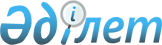 О внесении изменения и дополнений в решение маслихата района имени Габита Мусрепова от 21 декабря 2016 года № 8-1 "О бюджете района имени Габита Мусрепова на 2017-2019 годы"Решение маслихата района имени Габита Мусрепова Северо-Казахстанской области от 3 марта 2017 года № 10-2. Зарегистрировано Департаментом юстиции Северо-Казахстанской области 16 марта 2017 года № 4102      В соответствии со статьями 106, 109 Бюджетного кодекса Республики Казахстан от 4 декабря 2008 года, подпунктом 1) пункта 1 статьи 6 Закона Республики Казахстан от 23 января 2001 года "О местном государственном управлении и самоуправлении в Республике Казахстан", маслихат района имени Габита Мусрепова Северо-Казахстанской области РЕШИЛ:

      1. Внести в решение маслихата района имени Габита Мусрепова Северо-Казахстанской области от 21 декабря 2016 года № 8-1 "О бюджете района имени Габита Мусрепова на 2017-2019 годы" (зарегистрировано в Реестре государственной регистрации нормативных правовых актов под № 4021 от 12 января 2017 года, опубликовано в районной газете "Есіл өңірі" от 23 января 2017 года и "Новости Приишимья" от 23 января 2017 года) следующие изменение и дополнения: 

       пункт 1 изложить в следующей редакции:

      "1. Утвердить районный бюджет на 2017-2019 годы согласно приложениям 1, 2 и 3 соответственно, в том числе на 2017 год в следующих объемах: 

      1) доходы – 6 695 470 тысяч тенге, в том числе по:

      налоговым поступлениям – 1 132 472 тысячи тенге;

      неналоговым поступлениям – 31 966 тысяч тенге;

      поступления от продажи основного капитала – 53 847 тысяч тенге;

      поступления трансфертов – 5 477 185 тысяч тенге; 

      2) затраты – 6 725 264 тысячи тенге; 

      3) чистое бюджетное кредитование – 54 657 тысяч тенге, в том числе:

      бюджетные кредиты – 78 280 тысяч тенге;

      погашение бюджетных кредитов – 23 623 тысячи тенге; 

      4) сальдо по операциям с финансовыми активами – - 2000 тысяч тенге, в том числе:

      приобретение финансовых активов –4 000 тысячи тенге;

      поступления от продажи финансовых активов - 6000 тысяч тенге;

      5) дефицит (профицит) бюджета – - 82 451 тысяч тенге;

      6) финансирование дефицита (использование профицита) бюджета – 82451 тысяч тенге:

      поступление займов – 78 280 тысяч тенге;

      погашение займов – 23 623 тысячи тенге;

      используемые остатки бюджетных средств – 27 794 тысячи тенге".

       пункт 12 добавить подпунктами 8) - 18) следующего содержания:

      "8) приобретение и доставку учебников;

      9) замену окон в организациях образования;

      10) обновление компьютерного парка;

      11) организацию антитеррористической защиты; 

      12) установку дорожных знаков и указателей в местах расположения организаций, ориентированных на обслуживание инвалидов;

      13) строительство водоснабжения из подземных вод в селе Раисовка района имени Габита Мусрепова;

      14) строительство локального источника водоснабжения в селе Сарыбулак района имени Габита Мусрепова;

      15) строительство кустового источника водоснабжения в селах Кырымбет, Сокологоровка, Ковыльное района имени Габита Мусрепова;

      16) строительство кустового источника водоснабжения в селах Возвышенка, Чернозубовка района имени Габита Мусрепова;

      17) строительство кустового источника водоснабжения в селах Старобелка, Бирлик района имени Габита Мусрепова;

      18) приобретение стационарных модульных пунктов для районного отдела ветеринарии.".

       Приложение 1 к указанному решению изложить в новой редакции, согласно приложения к настоящему решению.

       2. Настоящее решение вводится в действие с 1 января 2017 года.

 Бюджет района имени Габита Мусрепова на 2017 год      

      Продолжение таблицы


					© 2012. РГП на ПХВ «Институт законодательства и правовой информации Республики Казахстан» Министерства юстиции Республики Казахстан
				
      Председатель Х сессии 
маслихата района 
имени Габита Мусрепова 
Северо-Казахстанской области

М. Ахметов

      Секретарь маслихата района 
имени Габита Мусрепова 
Северо-Казахстанской области

Е. Адильбеков
Приложение к решению районного маслихатаот 3 марта 2017 года № 10-2 Приложение 1 к решению районного маслихата от 21 декабря 2016 года № 8-1 Категория

Класс

Подкласс

Наименование

Сумма (тысяч тенге) 

I. Доходы

6 695 470

1

0

0

Налоговые поступления

1 132 472

1

1

Подоходный налог

54 000

1

1

2

Индивидуальный подоходный налог

54 000

1

3

Социальный налог

440 000

1

3

1

Социальный налог

440 000

1

4

0

Налоги на собственность

309 317

1

4

1

Налоги на имущество 

186 072

1

4

3

Земельный налог

22 719

1

4

4

Налог на транспортные средства 

91 882

1

4

5

Единый земельный налог

8 644

1

5

0

Внутренние налоги на товары, работы и услуги

323 155

1

5

2

Акцизы

5 000

1

5

3

Поступления за использование природных и других ресурсов

291 539

1

5

4

Сборы за ведения предпринимательской и профессиональной деятельности

26 616

1

8

0

Обязательные платежи, взымаемые за совершение юридически значимых действий и (или) выдачу документов уполномоченными на то государственными органами или должностными лицами

6 000

1

8

1

Государственная пошлина 

6 000

2

0

0

Неналоговые поступления

31 966

2

1

0

Доходы от государственной собственности

8 372

2

1

1

Поступление части чистого дохода государственных предприятий

100

2

1

5

Доходы от аренды имущества, находящегося в государственной собственности

8 272

2

2

0

Поступления от реализации товаров (работ, услуг), государственными учреждениями, финансируемыми из государственного бюджета

5

2

2

1

Поступления от реализации товаров (работ, услуг), государственными учреждениями, финансируемыми из государственного бюджета

5

2

6

Прочие неналоговые поступления

23 589

2

6

1

Прочие неналоговые поступления

23 589

3

0

0

Поступления от продажи основного капитала

53 847

3

3

Продажа земли и нематериальных активов

53 847

3

3

1

Продажа земли 

53 847

4

0

0

Поступления трансфертов

5 477 185

4

2

Трансферты из вышестоящих органов государственного управления

5 477 185

Функциональная группа

Функциональная подгруппа

Учреждение

Программа

Наименование

Сумма (тысяч тенге)

Функциональная группа

Функциональная подгруппа

Учреждение

Программа

Наименование

Сумма (тысяч тенге)

2.Затраты

6 725 264

Функциональная группа

Функциональная подгруппа

Учреждение

Программа

Наименование

Сумма (тысяч тенге)

01

Государственные услуги общего характера

403 090,9

Функциональная группа

Функциональная подгруппа

Учреждение

Программа

Наименование

Сумма (тысяч тенге)

1

Представительные, исполнительные и другие органы, выполняющие общие функции государственного управления

357 645,9

Функциональная группа

Функциональная подгруппа

Учреждение

Программа

Наименование

Сумма (тысяч тенге)

112

Аппарат маслихата района (города областного значения)

14 805

001

Услуги по обеспечению деятельности маслихата района (города областного значения)

14 805

122

Аппарат акима района (города областного значения)

110 232,2

001

Услуги по обеспечению деятельности акима района (города областного значения)

97 082,5

003

Капитальные расходы государственного органа 

13 149,7

123

Аппарат акима района в городе, города районного значения, поселка, села, сельского округа

232 608,7

001

Услуги по обеспечению деятельности акима района в городе, города районного значения, поселка, села, сельского округа

224449,7

022

Капитальные расходы государственного органа 

6659

032

Капитальные расходы подведомственных государственных учреждений и организаций

1 500

2

Финансовая деятельность

1 447

459

Отдел экономики и финансов района (города областного значения)

1 447

003

Проведение оценки имущества в целях налогообложения

1 155

010

Приватизация, управление коммунальным имуществом, постприватизационная деятельность и регулирование споров, связанных с этим

292

9

Прочие государственные услуги общего характера

43 998

458

Отдел жилищно-коммунального хозяйства, пассажирского транспорта и автомобильных дорог района (города областного значения)

13 858

001

Услуги по реализации государственной политики на местном уровне в области жилищно-коммунального хозяйства, пассажирского транспорта и автомобильных дорог 

13 858

459

Отдел экономики и финансов района (города областного значения)

30 140

001

Услуги по реализации государственной политики в области формирования и развития экономической политики, государственного планирования, исполнения бюджета и управления коммунальной собственностью района (города областного значения)

30 140

02

Оборона

23 084,8

1

Военные нужды

16 167,8

122

Аппарат акима района (города областного значения)

16 167,8

005

Мероприятия в рамках исполнения всеобщей воинской обязанности

16 167,8

2

Организация работы по чрезвычайным ситуациям

6 917

122

Аппарат акима района (города областного значения)

6 917

006

Предупреждение и ликвидация чрезвычайных ситуаций масштаба района (города областного значения)

6 642

007

Мероприятия по профилактике и тушению степных пожаров районного (городского) масштаба, а также пожаров в населенных пунктах, в которых не созданы органы государственной противопожарной службы

275

03

Общественный порядок, безопасность, правовая, судебная, уголовно-исполнительная деятельность

1 758

9

Прочие услуги в области общественного порядка и безопасности

1 758

458

Отдел жилищно-коммунального хозяйства, пассажирского транспорта и автомобильных дорог района (города областного значения)

1 758

021

Обеспечение безопасности дорожного движения в населенных пунктах

1 758

04

Образование

3 400 725,7

1

Дошкольное воспитание и обучение

261 300,3

464

Отдел образования района (города областного значения)

261 049,3

009

Обеспечение деятельности организаций дошкольного воспитания и обучения

113 086,3

040

Реализация государственного образовательного заказа в дошкольных организациях образования

147 963

472

Отдел строительства, архитектуры и градостроительства района (города областного значения)

251

037

Строительство и реконструкция объектов дошкольного воспитания и обучения

251

2

Начальное, основное среднее и общее среднее образование

2 982 334,4

464

Отдел образования района (города областного значения)

2 945 181

003

Общеобразовательное обучение

2 845 022

006

Дополнительное образование для детей 

100 159

465

Отдел физической культуры и спорта района (города областного значения)

37 153,4

017

Дополнительное образование для детей и юношества по спорту

37 153,4

9

Прочие услуги в области образования

157 091

464

Отдел образования района (города областного значения)

157 091

001

Услуги по реализации государственной политики на местном уровне в области образования 

14 802

005

Приобретение и доставка учебников, учебно-методических комплексов для государственных учреждений образования района (города областного значения)

52 078

015

Ежемесячная выплата денежных средств опекунам (попечителям) на содержание ребенка-сироты (детей-сирот), и ребенка (детей), оставшегося без попечения родителей

15 600

022

Выплата единовременных денежных средств казахстанским гражданам, усыновившим (удочерившим) ребенка(детей)-сироту и ребенка (детей), оставшегося без попечения родителей

340

029

Обследование психического здоровья детей и подростков и оказание психолого-медико-педагогической консультативной помощи населению

18 925

067

Капитальные расходы подведомственных государственных учреждений и организаций

55 346

06

Социальная помощь и социальное обеспечение

250 476

1

Социальное обеспечение

15 474

451

Отдел занятости и социальных программ района (города областного значения)

12 129

005

Государственная адресная социальная помощь

500

016

Государственные пособия на детей до 18 лет

800

025

Внедрение обусловленной денежной помощи по проекту "Өрлеу"

10 829

464

Отдел образования района (города областного значения)

3 345

030

Содержание ребенка (детей), переданного патронатным воспитателям

3 345

2

Социальная помощь

210 212

451

Отдел занятости и социальных программ района (города областного значения)

210 212

002

Программа занятости

68 590

006

Оказание жилищной помощи

900

007

Социальная помощь отдельным категориям нуждающихся граждан по решениям местных представительных органов

14 299

010

Материальное обеспечение детей-инвалидов, воспитывающихся и обучающихся на дому

1 475

014

Оказание социальной помощи нуждающимся гражданам на дому

88 710

017

Обеспечение нуждающихся инвалидов обязательными гигиеническими средствами и предоставление услуг специалистами жестового языка, индивидуальными помощниками в соответствии с индивидуальной программой реабилитации инвалида

13 914

023

Обеспечение деятельности центров занятости населения

22 324

9

Прочие услуги в области социальной помощи и социального обеспечения

24 790

451

Отдел занятости и социальных программ района (города областного значения)

24 574

001

Услуги по реализации государственной политики на местном уровне в области обеспечения занятости и реализации социальных программ для населения

24 274

011

Оплата услуг по зачислению, выплате и доставке пособий и других социальных выплат

300

458

Отдел жилищно-коммунального хозяйства, пассажирского транспорта и автомобильных дорог района (города областного значения)

216

050

Реализация Плана мероприятий по обеспечению прав и улучшению качества жизни инвалидов в Республике Казахстан на 2012 – 2018 годы

216

07

Жилищно-коммунальное хозяйство

1 976 066,2

1

Жилищное хозяйство

463 554,2

458

Отдел жилищно-коммунального хозяйства, пассажирского транспорта и автомобильных дорог района (города областного значения)

362

003

Организация сохранения государственного жилищного фонда

362

464

Отдел образования района (города областного значения)

24 011

026

Ремонт объектов городов и сельских населенных пунктов в рамках Программы развития продуктивной занятости и массового предпринимательства

24 011

472

Отдел строительства, архитектуры и градостроительства района (города областного значения)

439 181,2

072

Строительство служебного жилища, развитие инженерно-коммуникационной инфраструктуры и строительство, достройка общежитий для молодежи в рамках Программы развития продуктивной занятости и массового предпринимательства

439 181,2

2

Коммунальное хозяйство

1 490 959

123

Аппарат акима района в городе, города районного значения, поселка, села, сельского округа

2 716

014

Организация водоснабжения населенных пунктов

2 716

458

Отдел жилищно-коммунального хозяйства, пассажирского транспорта и автомобильных дорог района (города областного значения)

1 488 243

028

Развитие коммунального хозяйства

10 000

058

Развитие системы водоснабжения и водоотведения в сельских населенных пунктах

1 478 243

3

Благоустройство населенных пунктов

21 553

458

Отдел жилищно-коммунального хозяйства, пассажирского транспорта и автомобильных дорог района (города областного значения)

21 553

015

Освещение улиц в населенных пунктах

19 830

016

Обеспечение санитарии населенных пунктов

1 423

017

Содержание мест захоронений и захоронение безродных

300

08

Культура, спорт, туризм и информационное пространство

223 024,5

1

Деятельность в области культуры

79 393,5

123

Аппарат акима района в городе, города районного значения, поселка, села, сельского округа

39 760

006

Поддержка культурно-досуговой работы на местном уровне

39 760

455

Отдел культуры и развития языков района (города областного значения)

39 633,5

003

Поддержка культурно-досуговой работы

39 633,5

2

Спорт

27 053

465

Отдел физической культуры и спорта района (города областного значения)

27 053

001

Услуги по реализации государственной политики на местном уровне в сфере физической культуры и спорта

8 446

006

Проведение спортивных соревнований на районном (города областного значения) уровне

4 583

007

Подготовка и участие членов сборных команд района (города областного значения) по различным видам спорта на областных спортивных соревнованиях

4 662

032

Капитальные расходы подведомственных государственных учреждений и организаций

9 362

3

Информационное пространство

79 298

455

Отдел культуры и развития языков района (города областного значения)

68 598

006

Функционирование районных (городских) библиотек

67 399

007

Развитие государственного языка и других языков народа Казахстана

1 199

456

Отдел внутренней политики района (города областного значения)

10 700

002

Услуги по проведению государственной информационной политики

10 700

9

Прочие услуги по организации культуры, спорта, туризма и информационного пространства

37 280

455

Отдел культуры и развития языков района (города областного значения)

16 287

001

Услуги по реализации государственной политики на местном уровне в области развития языков и культуры

9 595

010

Капитальные расходы государственного органа 

212

032

Капитальные расходы подведомственных государственных учреждений и организаций

6 480

456

Отдел внутренней политики района (города областного значения)

20 993

001

Услуги по реализации государственной политики на местном уровне в области информации, укрепления государственности и формирования социального оптимизма граждан

13 816

003

Реализация мероприятий в сфере молодежной политики

7 177

10

Сельское, водное, лесное, рыбное хозяйство, особо охраняемые природные территории, охрана окружающей среды и животного мира, земельные отношения

138 516

1

Сельское хозяйство

113 169

462

Отдел сельского хозяйства района (города областного значения)

28 634

001

Услуги по реализации государственной политики на местном уровне в сфере сельского хозяйства 

21 934

006

Капитальные расходы государственного органа 

6 700

473

Отдел ветеринарии района (города областного значения)

84 535

001

Услуги по реализации государственной политики на местном уровне в сфере ветеринарии

18 963

006

Организация санитарного убоя больных животных

410

007

Организация отлова и уничтожения бродячих собак и кошек

2 500

008

Возмещение владельцам стоимости изымаемых и уничтожаемых больных животных, продуктов и сырья животного происхождения

1 900

009

Проведение ветеринарных мероприятий по энзоотическим болезням животных 

1 215

010

Проведение мероприятий по идентификации сельскохозяйственных животных

2 000

011

Проведение противоэпизоотических мероприятий

57 547

6

Земельные отношения

9 126

463

Отдел земельных отношений района (города областного значения)

9 126

001

Услуги по реализации государственной политики в области регулирования земельных отношений на территории района (города областного значения)

9 126

9

Прочие услуги в области сельского, водного, лесного, рыбного хозяйства, охраны окружающей среды и земельных отношений

16 221

459

Отдел экономики и финансов района (города областного значения)

16 221

099

Реализация мер по оказанию социальной поддержки специалистов 

16 221

11

Промышленность, архитектурная, градостроительная и строительная деятельность

10 000

2

Архитектурная, градостроительная и строительная деятельность

10 000

472

Отдел строительства, архитектуры и градостроительства района (города областного значения)

10 000

001

Услуги по реализации государственной политики в области строительства, архитектуры и градостроительства на местном уровне

10 000

12

Транспорт и коммуникации

184 600

1

Автомобильный транспорт

184 000

458

Отдел жилищно-коммунального хозяйства, пассажирского транспорта и автомобильных дорог района (города областного значения)

184 000

023

Обеспечение функционирования автомобильных дорог

184 000

9

Прочие услуги в сфере транспорта и коммуникаций

600

458

Отдел жилищно-коммунального хозяйства, пассажирского транспорта и автомобильных дорог района (города областного значения)

600

037

Субсидирование пассажирских перевозок по социально-значимым городским (сельским), пригородным и внутрирайонным сообщениям

600

13

Прочие

75 036

3

Поддержка предпринимательской деятельности и защита конкуренции

8 859

469

Отдел предпринимательства района (города областного значения)

8 859

001

Услуги по реализации государственной политики на местном уровне в области развития предпринимательства 

8 859

9

Прочие

66 177

123

Аппарат акима района в городе, города районного значения, поселка, села, сельского округа

43 400

040

Реализация мер по содействию экономическому развитию регионов в рамках Программы "Развитие регионов"

43 400

459

Отдел экономики и финансов района (города областного значения)

22 777

012

Резерв местного исполнительного органа района (города областного значения) 

22 777

15

Трансферты

38 885,9

1

Трансферты

38 885,9

459

Отдел экономики и финансов района (города областного значения)

38 885,9

006

Возврат неиспользованных (недоиспользованных) целевых трансфертов

10 149,6

051

Трансферты органам местного самоуправления

23 000

054

Возврат сумм неиспользованных (недоиспользованных) целевых трансфертов, выделенных из республиканского бюджета за счет целевого трансферта из Национального фонда Республики Казахстан

5 736,3

3. Чистое бюджетное кредитование

54 657

Бюджетные кредиты

78 280

10

Сельское, водное, лесное, рыбное хозяйство, особо охраняемые природные территории, охрана окружающей среды и животного мира, земельные отношения

78 280

1

Сельское хозяйство

78 280

459

Отдел экономики и финансов района (города областного значения)

78 280

018

Бюджетные кредиты для реализации мер социальной поддержки специалистов

78 280

категория

класс

под класс

Наименование

Сумма (тысяч тенге)

5

Погашение бюджетных кредитов

23 623

1

Погашение бюджетных кредитов

23 623

1

Погашение бюджетных кредитов, выданных из государственного бюджета

23 623

4. Сальдо по операциям с финансовыми активами

-2 000

6

Поступления от продажи финансовых активов государства

6 000

1

Поступления от продажи финансовых активов государства

6 000

1

Поступления от продажи финансовых активов внутри страны

6 000

13

Прочие

4 000

Приобретение финансовых активов

4 000

9

Прочие

4 000

473

Отдел ветеринарии района (города областного значения)

4 000

65

Формирование или увеличение уставного капитала юридических лиц

4 000

5. Дефицит (профицит) бюджета

-82 451

6. Финансирование дефицита (использование профицита) бюджета

82 451

7

Поступление займов

78 280

01

Внутренние государственные займы

78 280

2

Договоры займа

78 280

Функциональная группа

Функциональная подгруппа

Учреждение

Программа

Наименование

Сумма (тысяч тенге)

Функциональная группа

Функциональная подгруппа

Учреждение

Программа

Наименование

Сумма (тысяч тенге)

16

Погашение займов

23 623

Функциональная группа

Функциональная подгруппа

Учреждение

Программа

Наименование

Сумма (тысяч тенге)

459

Отдел экономики и финансов района (города областного значения)

23 623

Функциональная группа

Функциональная подгруппа

Учреждение

Программа

Наименование

Сумма (тысяч тенге)

005

Погашение долга местного исполнительного органа перед вышестоящим бюджетом

23 623

Функциональная группа

Функциональная подгруппа

Учреждение

Программа

Наименование

Сумма (тысяч тенге)

категория

класс

подкласс

Наименование

8

Используемые остатки бюджетных средств

27 794

01

Остатки бюджетных средств

27 794

1

Свободные остатки бюджетных средств

27 794

